Художественно-продуктивная деятельность. Лепка:«Осеннее дерево»Цель: совершенствовать технику лепки из пластилина, развивать мелкую моторику, чувство цвета, пропорций и формы, учить создавать образ дерева, листьев, травы из пластилина, используя разный метод лепки (скручивание, жгутики, налеп); способствовать обогащению и активизации словаря детей и умению работать в парах; воспитывать бережное отношение и любовь к природе.Оборудование: пластилин, картон, дощечки для лепки, стеки, образец педагогического изделия. Иллюстрация осеннего пейзажа, стихотворение И. Бунина «Листопад», музыкальное сопровождение» П. Чайковский. «Осенняя песнь»Предварительная подготовка: наблюдение за изменениями, происходящими в природе, рассматривание иллюстраций, заучивание стихотворения А. С. Пушкина «Унылая пора!»Ход занятия:1. Создание мотивации.На доске размещены иллюстрации с осенними пейзажами.Чтение стихотворения:"Листопад" И. БунинЛес, точно терем расписной,Лиловый, золотой, багряный,Веселой, пестрою стенойСтоит над светлою поляной.Березы желтою резьбойБлестят в лазури голубой,Как вышки, елочки темнеют,А между кленами синеютТо там, то здесь в листве сквознойПросветы в небо, что оконца.Лес пахнет дубом и сосной,За лето высох он от солнца,И Осень тихою вдовойВступает в пестрый терем свой….Вспомнить с детьми об основных признаках осени, сказать, что деревья различаются не только цветом листьев, но и имеют разную форму кроны, а осенью, какими они становятся красивыми.Рассматривание осенних иллюстраций, обращая внимание на цвета осени. Вспомнить строение дерева (ствол, крона, тонкие веточки, листья).Физкультминутка:Ветер дует нам в лицо.Закачалось деревцо.Ветерок все тише, тише.Деревцо все выше, выше.2. Показ приемов лепки и рассматривание образца предстоящей работы.В процессе объяснения воспитатель показывает приемы изготовления листочков из скрученных жгутиков.3. Практическая работа.Выполнение работы в парах. В случае затруднения помощь воспитателя.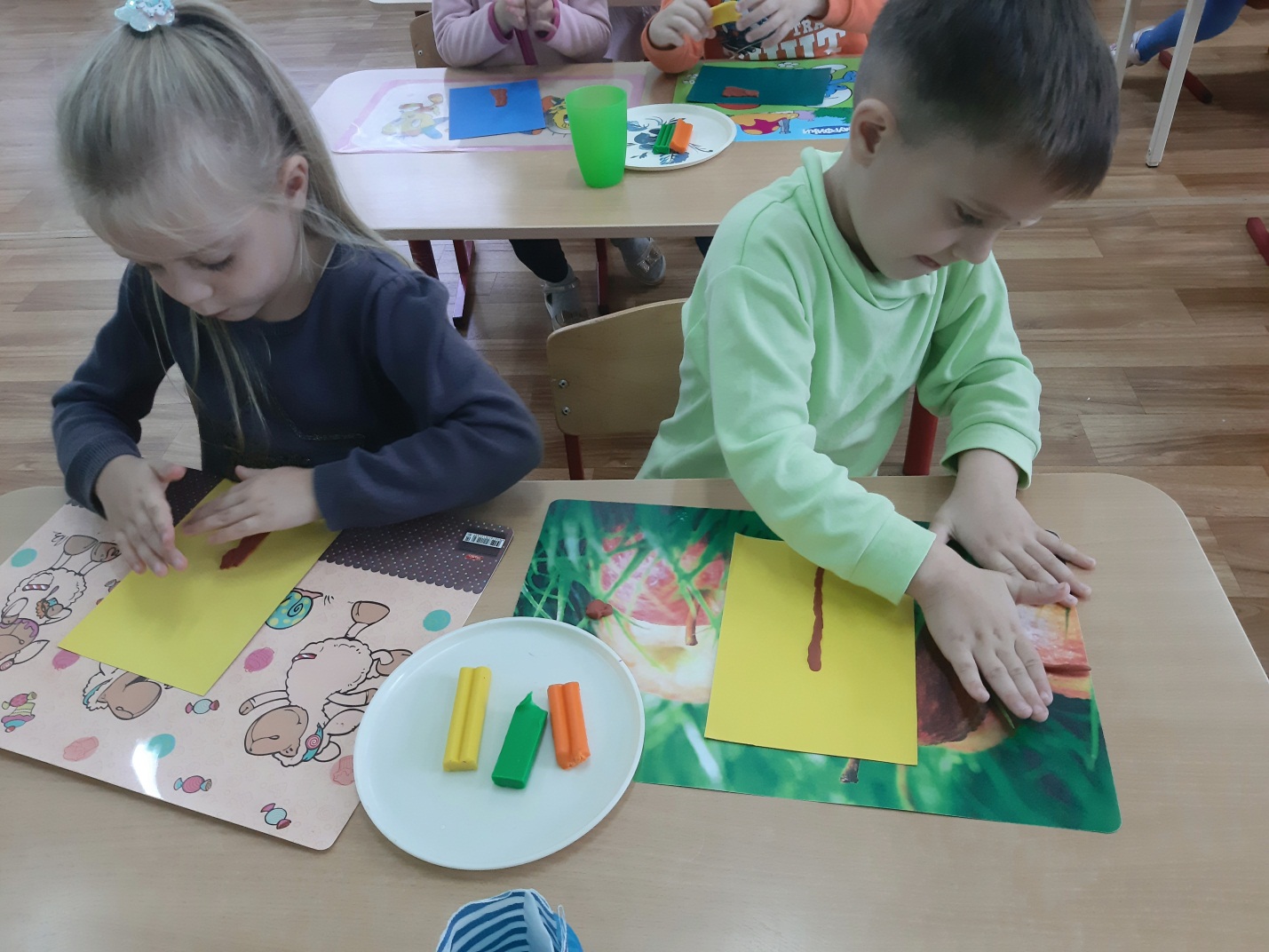 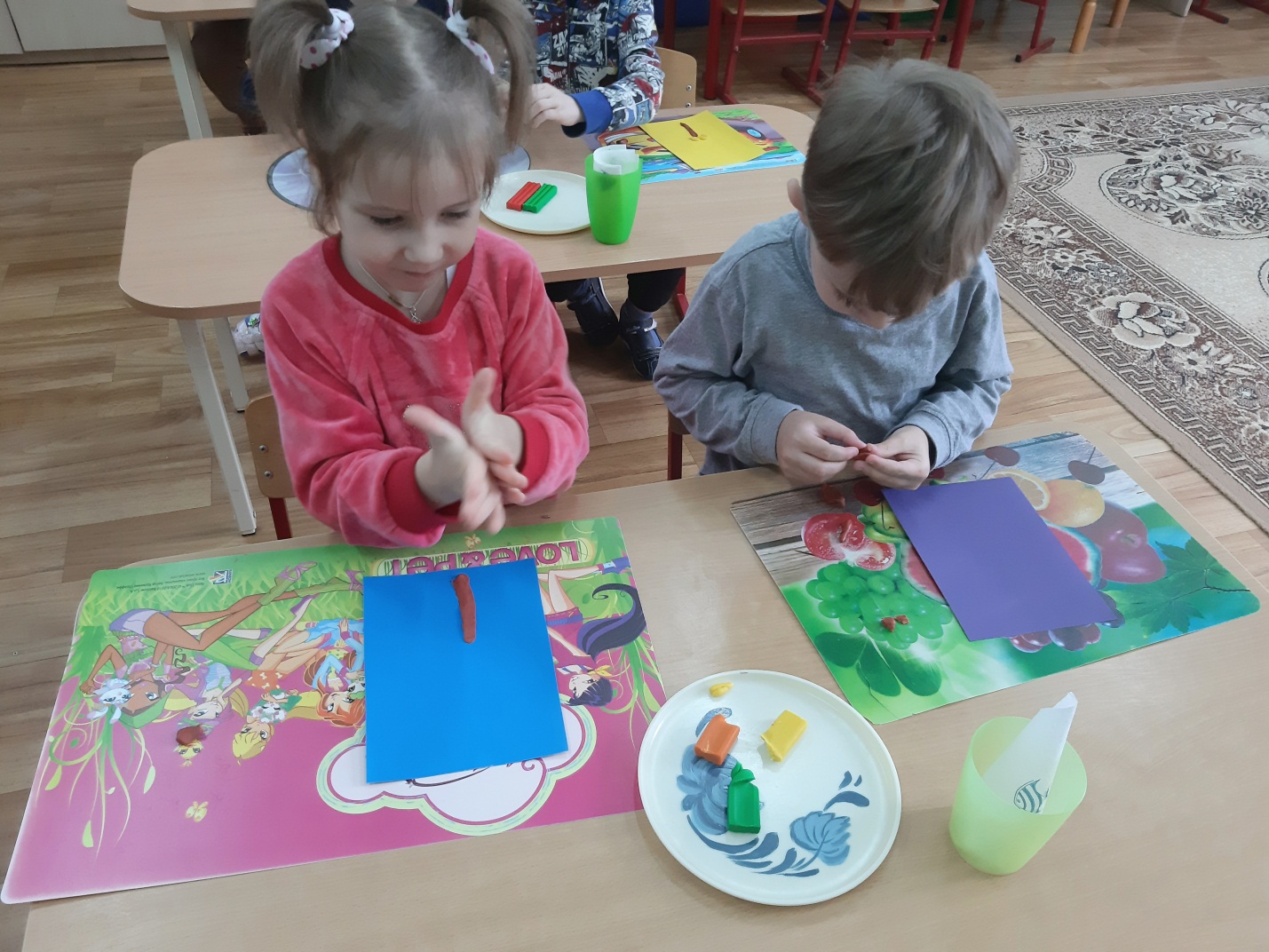 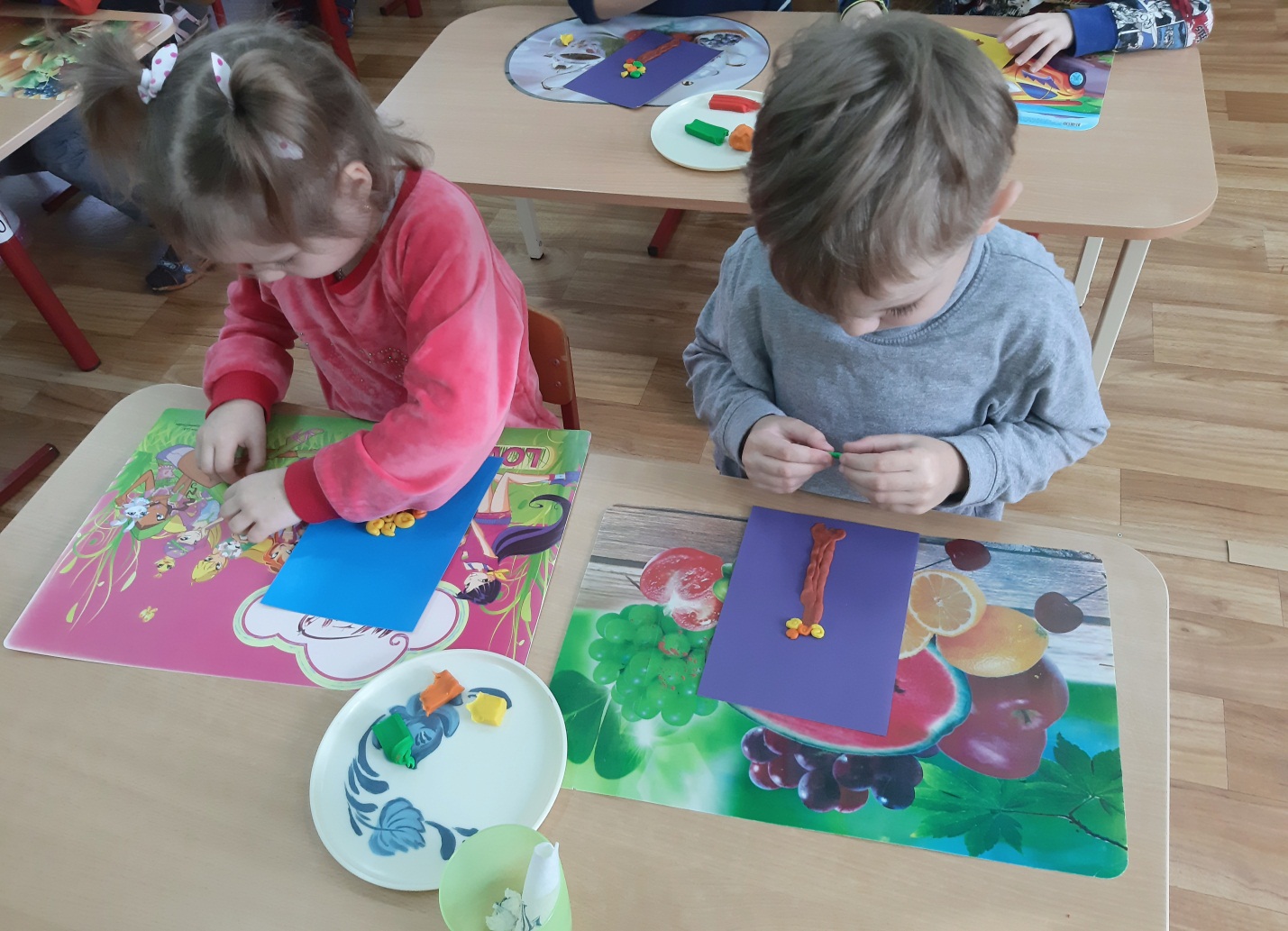 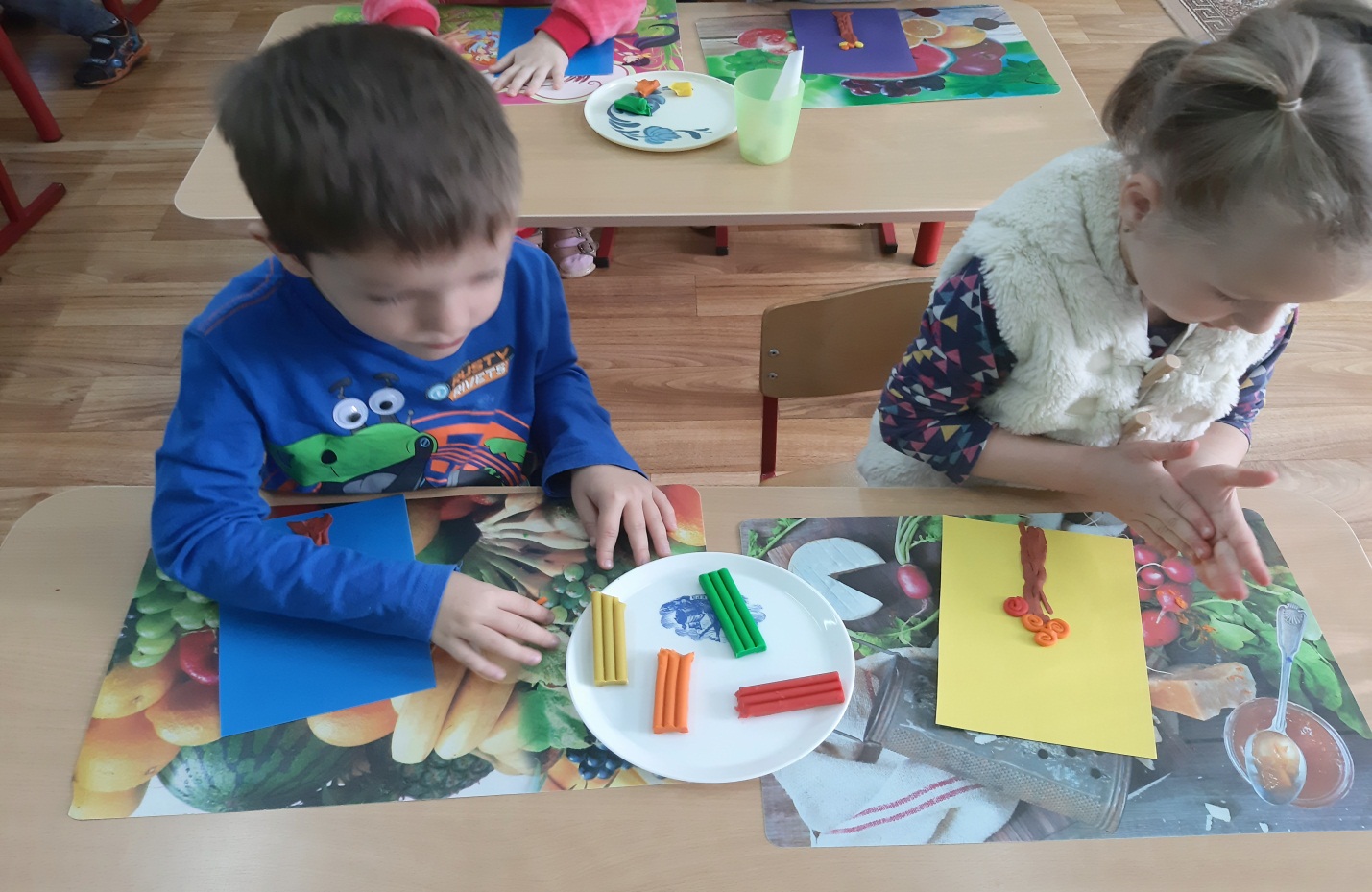 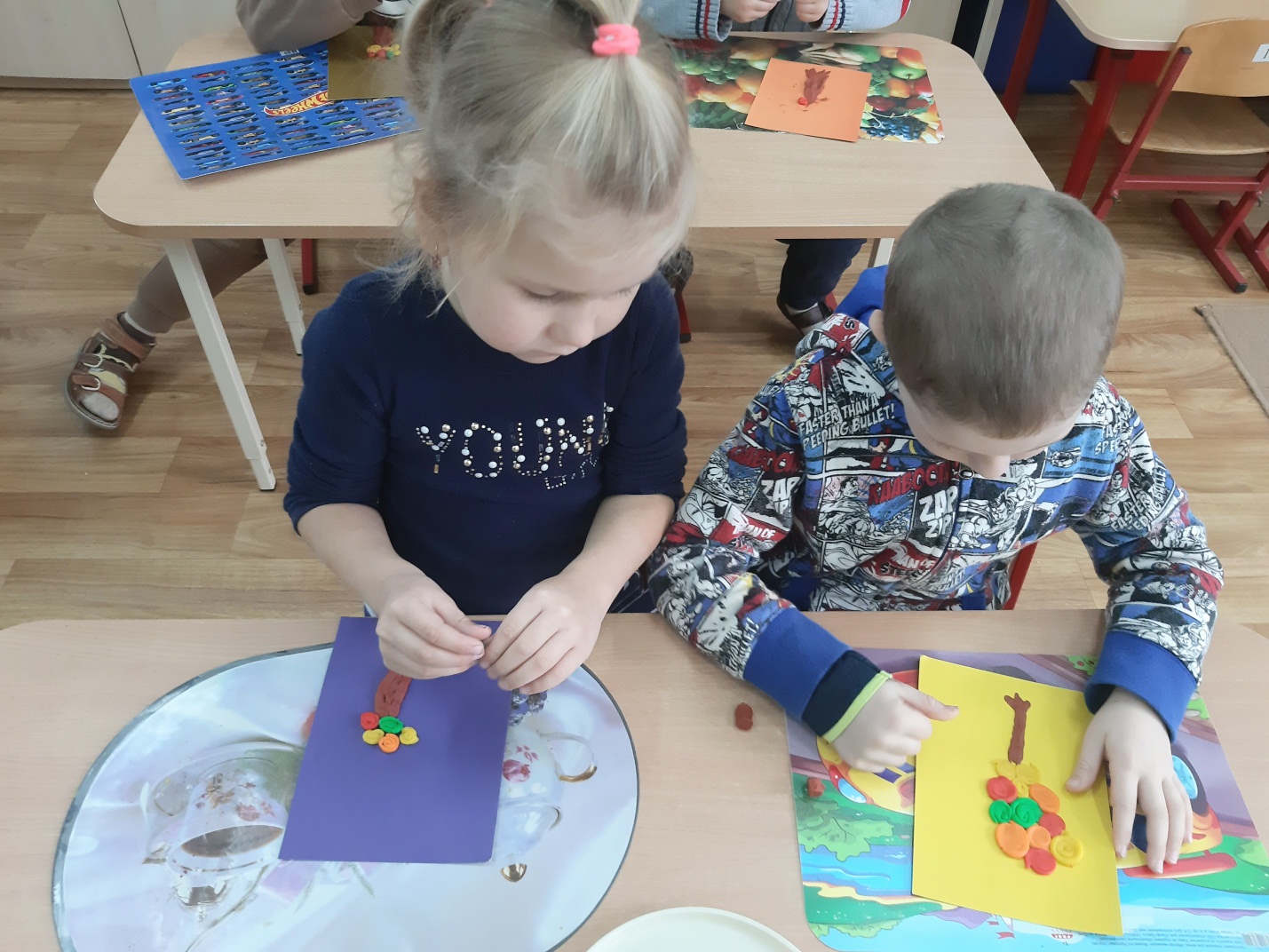 4. Итог занятия.Рассматривание готовых работ и обсуждение: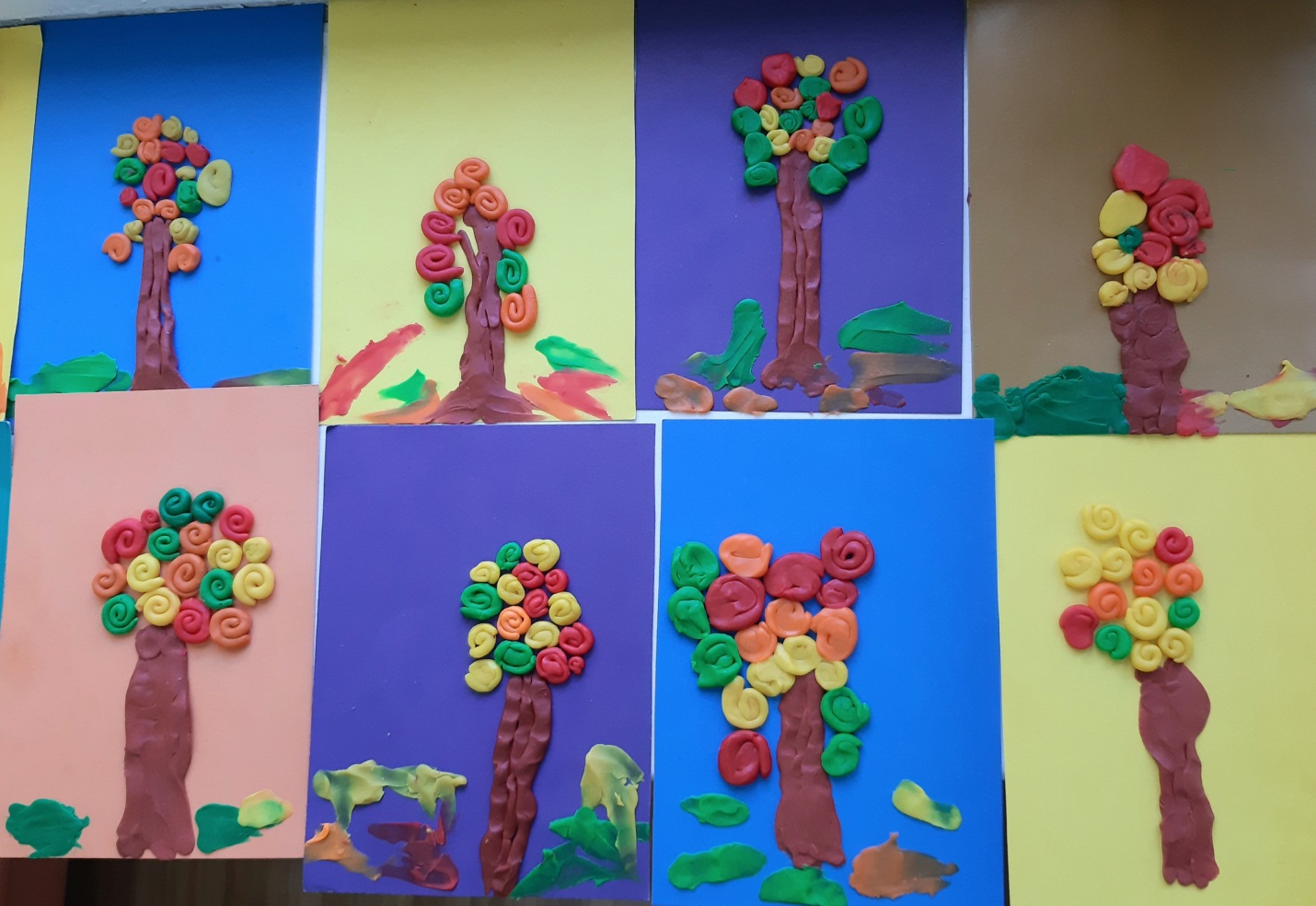 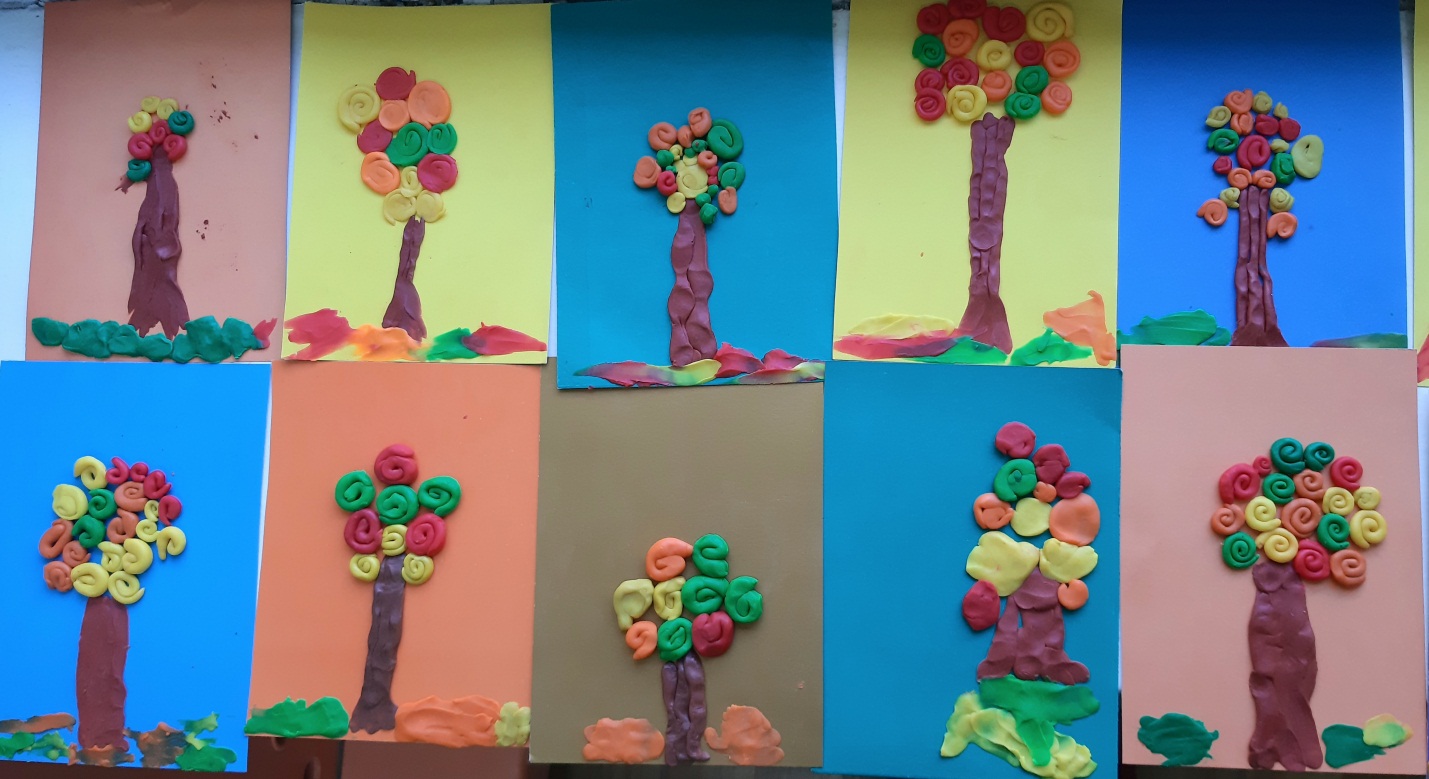 Чтение стихотворение А. С. ПушкинаУнылая пора! Очей очарованье!Приятна мне твоя прощальная краса –Люблю я пышное природы увяданье,В багрец и золото одетые леса…Оформление выставки!